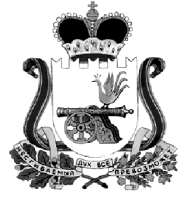 АДМИНИСТРАЦИЯ МУНИЦИПАЛЬНОГО ОБРАЗОВАНИЯ«КАРДЫМОВСКИЙ РАЙОН» СМОЛЕНСКОЙ ОБЛАСТИ П О С Т А Н О В Л Е Н И Еот 24.01.2020 № 00029Администрация муниципального образования «Кардымовский район» Смоленской области п о с т а н о в л я е т:Утвердить прилагаемый перечень учреждений, подведомственных Отделу образования Администрации муниципального образования «Кардымовский район» Смоленской области. Постановление Администрации муниципального образования «Кардымовский район» Смоленской области «Об утверждении перечня учреждений, подведомственных Отделу образования Администрации муниципального образования «Кардымовский район» Смоленской области» № 00953 от 19.12.2018 считать утратившим силу.Контроль исполнения настоящего постановления возложить на заместителя Главы муниципального образования «Кардымовский район» Смоленской области Н.В. Игнатенкову. Настоящее постановление вступает в силу со дня его подписания.Приложениек постановлению Администрации муниципального образования «Кардымовский район» Смоленской области от 24.01.2020 № 00029Перечень учреждений, подведомственных Отделу образования Администрации муниципального образования «Кардымовский район» Смоленской областиОб утверждении перечня учреждений, подведомственных Отделу образования Администрации муниципального образования «Кардымовский район» Смоленской области Глава муниципального образования  «Кардымовский район» Смоленской областиП.П. Никитенков№ п/пНаименование ОУАдрес ОУ1муниципальное бюджетное общеобразовательное учреждение «Кардымовская средняя школа имени Героя Советского Союза С.Н.Решетова» Кардымовского района Смоленской области215850, Смоленская область, п. Кардымово, ул. Школьная, д. 9; тел. 4-12-80; 4-12-822Муниципальное бюджетное общеобразовательное учреждение «Рыжковская средняя школа» Кардымовского района Смоленской области 215854, Смоленская область, д. Титково, пер. Школьный, д. 1; тел. 2-62-323муниципальное бюджетное общеобразовательное учреждение «Тюшинская средняя школа» Кардымовского района Смоленской области215858, Смоленская область, д. Тюшино, ул. Приозёрная, д. 75; тел. 2-66-374муниципальное бюджетное общеобразовательное учреждение «Соловьевская основная школа» Кардымовского района Смоленской области215856, Смоленская область, д. Соловьёво, ул. Школьная, д. 3; тел. 2-51-194Шестаковский филиал муниципального бюджетного общеобразовательного учреждения «Соловьевская основная школа» Кардымовского района Смоленской области 215871, Смоленская область, д. Шестаково, ул. Школьная, д. 1; тел. 2-61-185муниципальное бюджетное общеобразовательное учреждение «Шокинская основная школа» Кардымовского района Смоленской области215865, Смоленская область, д. Шокино, ул. Молодёжная д. 16; тел. 2-56-726Муниципальное бюджетное общеобразовательное учреждение «Каменская основная школа» Кардымовского района Смоленской области215866, Смоленская область, д. Каменка, ул. Школьная, д. 11; тел. 2-91-747муниципальное бюджетное общеобразовательное учреждение «Тирянская основная школа» Кардымовского района Смоленской области215872, Смоленская область, д. Нетризово, ул. Школьная, д. 7; тел. 2-76-508муниципальное бюджетное дошкольное образовательное учреждение детский сад «Солнышко» Кардымовского района Смоленской области215850, Смоленская область, п. Кардымово, ул. Гагарина, д. 4; тел. 4-14-029муниципальное бюджетное дошкольное образовательное учреждение «Каменский детский сад» Кардымовского района Смоленской области215866, Смоленская область, д. Каменка, ул. Садовая, д. 3; тел. 2-92-3910муниципальное бюджетное дошкольное образовательное учреждение «Вачковский детский сад» Кардымовского района Смоленской области215854, Смоленская область, д. Вачково, ул. Первомайская, д. 16; тел. 2-71-1911муниципальное бюджетное дошкольное образовательное учреждение «Шокинский детский сад» Кардымовского района Смоленской области215865, Смоленская область, д. Шокино, ул. Бородич, д. 1; тел. 2-55-3512Муниципальное бюджетное учреждение дополнительного образования «Центр детского творчества» Кардымовского района Смоленской области215850, Смоленская область, п. Кардымово, ул. Красноармейская, д. 7-а; тел. 4-16-3713муниципальное казенное учреждение «Централизованная бухгалтерия учреждений образования» Администрации муниципального образования «Кардымовский район» Смоленской области215850, Смоленская область, п. Кардымово, ул. Красноармейская, д.7; тел. 4-10-80